武汉大学2022年11月网络教育统考预约报名操作手册关注公众号下方二维码，关注华夏慕课公众号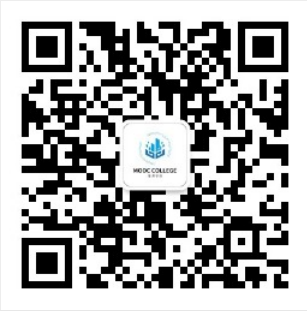 认证在公众号中点击“个人中心”点击“认证&绑定”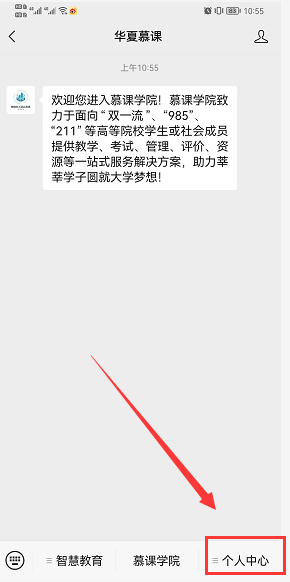 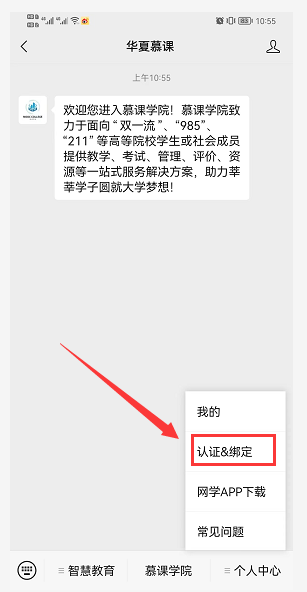 在“认证&绑定”页面点击“实名认证”在实名认证页面输入手机号，验证码并上传身份证正反面照		  片以及两寸蓝底照片（必须上传--需要用此照片作为人脸识别原始照片）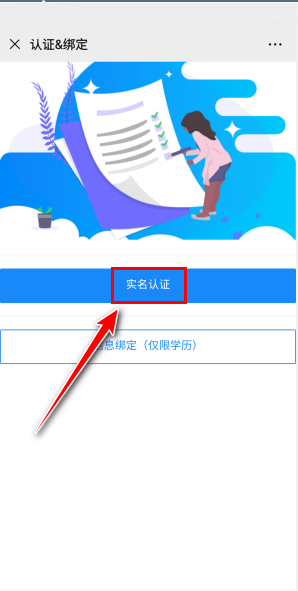 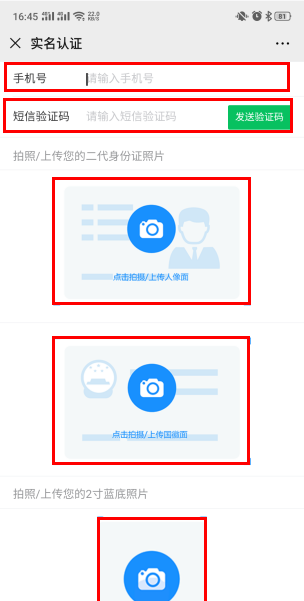 点击提交认证成功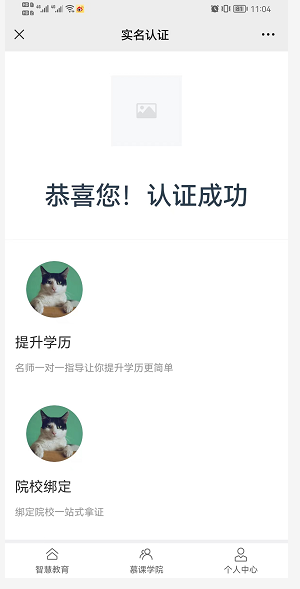 预约点击个人中心——我的点击预约/登记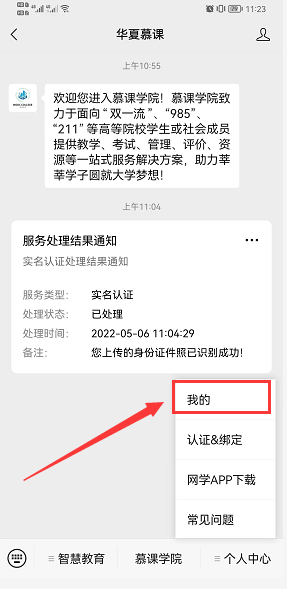 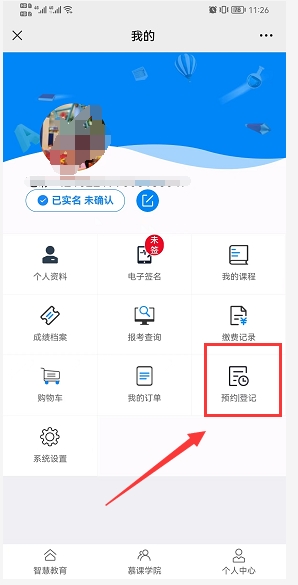 点击网教预约填写基本资料，带*必填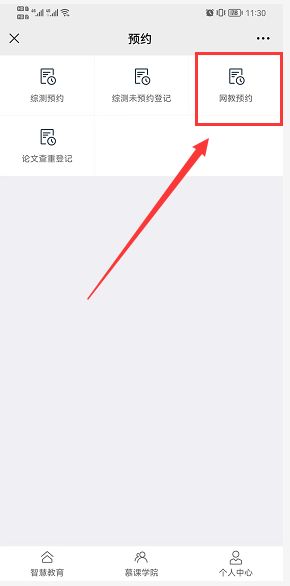 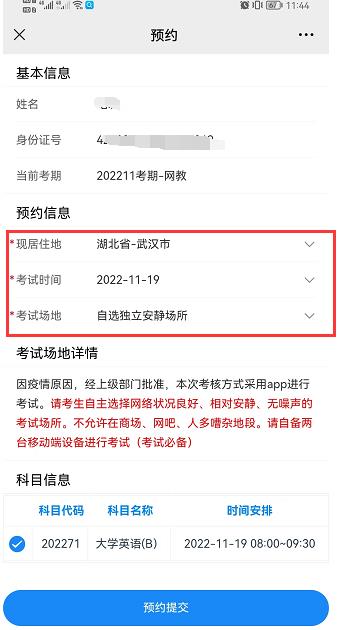 点击预约提交预约成功返回个人中心查看预约结果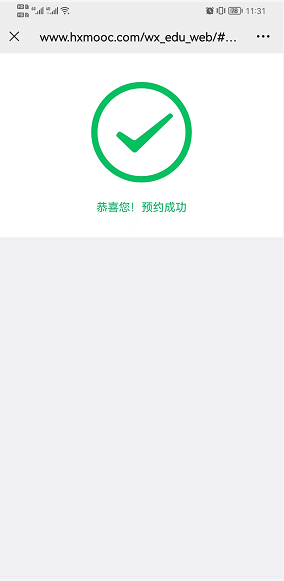 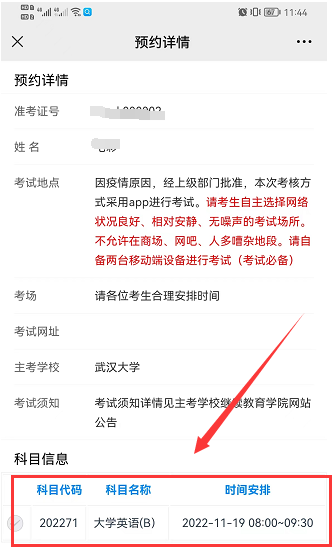 